Персональные данные выпускника: 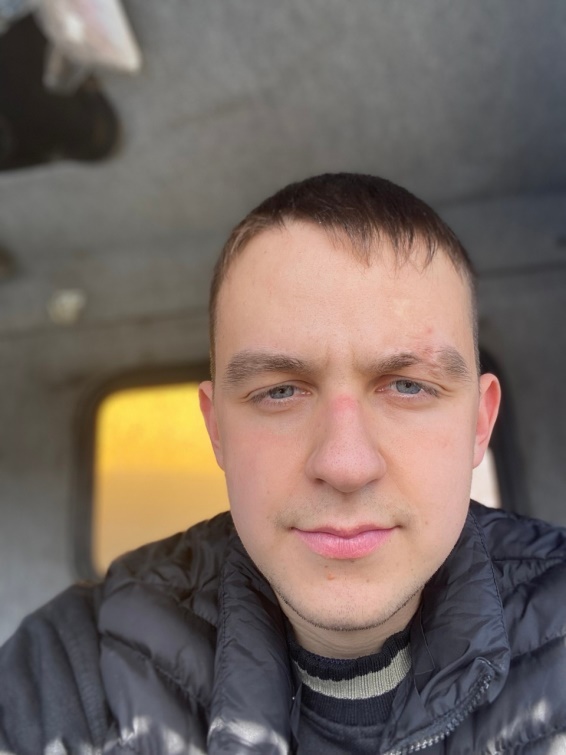 Ф.И.О.: Кутергин Дмитрий АлександровичДата рождения: 01.08.2002 г.Свердловская область, г. Богданович, Телефон: 89221787666Адрес эл. почты: kuterginasvet@yandex.ruУчебное заведение:ГАПОУ СО «Богдановичский политехникум»Специальность: "Техническая эксплуатация и обслуживание электрического и электромеханического оборудования (по отраслям)" Квалификация: ЭлектромеханикУчастие в спортивных соревнованиях:Принимал активное участие в спортивно - массовых мероприятиях техникума и ГО Богданович, имеются личные достижения.Тип деятельности, которым вы хотели бы заниматься:Электромонтаж. Хобби: Моим любимыми занятиями являются работа в автосервисе, а так же управление грузовым автомобилем.Жизненное кредо: Быть оптимистом. Люблю делать свою жизнь ярче и красивее. Дополнительные сведения:Водительское удостоверение: категории А, В, С, Е.Производственную практику проходил на базе МАОУ Коменская СОШ. Общительный, неконфликтный, жизнерадостный, с чувством юмора, без вредных привычек. 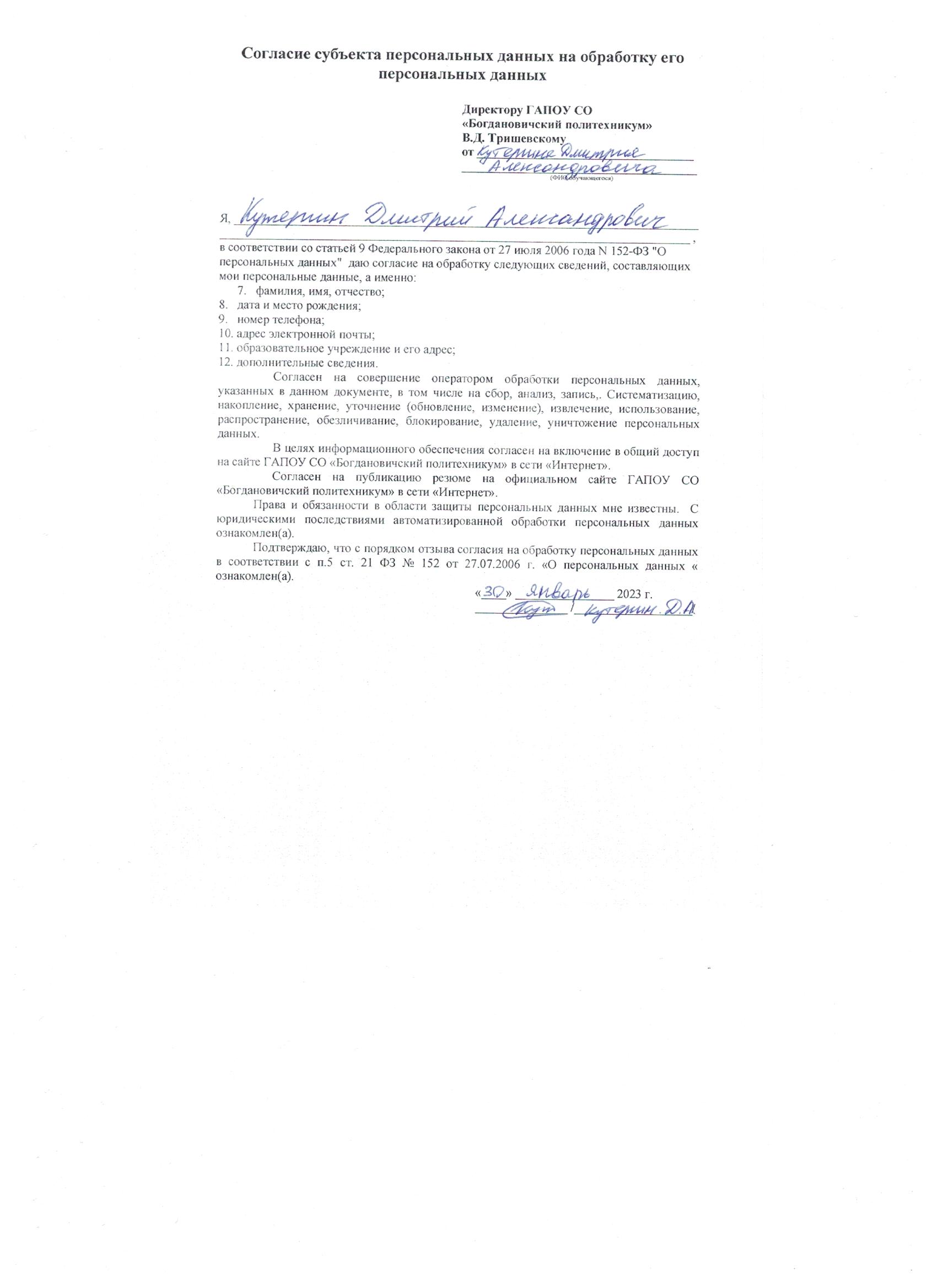 